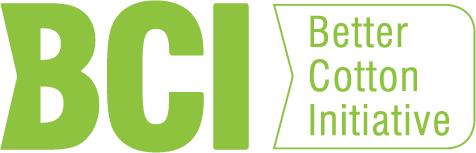 ПРОГРАММА ОБЕСПЕЧЕНИЯ ВЫРАЩИВАНИЯ УЛУЧШЕННОГО ХЛОПКА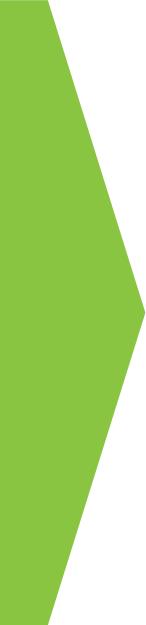 УЧЕБНЫЕ РЕКОМЕНДАЦИИ ДЛЯ МЕЛКИХ ФЕРМЕРОВПРИМЕНИМО С СЕЗОНА 2014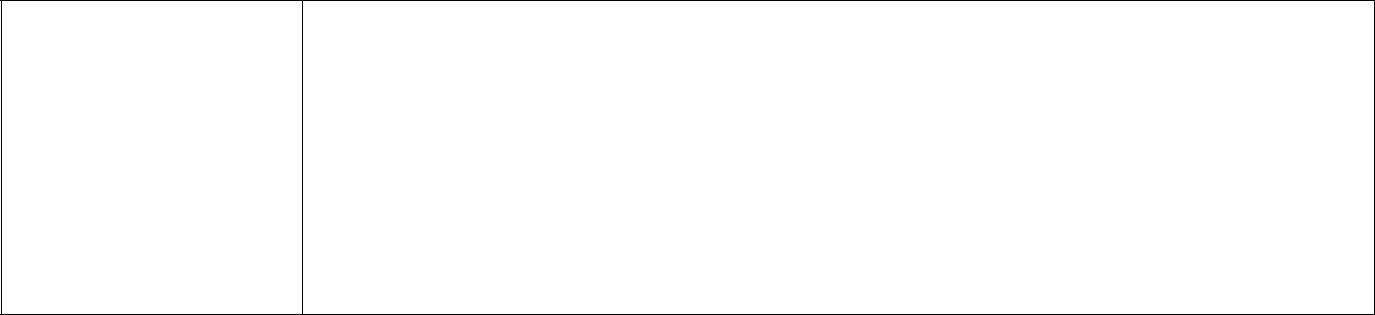 ОРИЕНТАЦИЯ	Этот документ поддерживает Исполнительных Партнеров и Производственный Блок в определении учебных требований к фермерам/рабочим по каждому Производственному Критерию BCI. Началом любой деятельности является определение понимания составляющих проблем, выявление причины важности проблемы и что необходимо предпринять для ее решения. Фермерам необходимо принимать обоснованные решения о своей производственной практике и возможность принятия обоснованного решения зависит от уровня доступа фермеров к знаниям и обучению.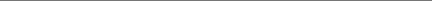 1 Доступный формат означает, что сведения доступны в формате, который позволяет человеку проходящим обучение, иметь возможность разобраться в получаемых знаниях. Используемый язык должен соответствовать учебной аудитории (например, не слишком технический) и должна рассматриваться возможность использования местного языка, использование схем и фотографий, уровень грамотности обучаемых и т.д.Производственный Критерий BCIУчебные рекомендации1.1 Принятие интегрированной Программы по Управлению комплексной борьбы с вредителями (УБВ), которая включает в себяследующие принципы:I) выращивание здорового урожая; иII) предотвращение наращивания популяций вредителейи распространения заболеваний;III) сохранение и улучшениепопуляции полезных организмов; иIV) регулярные полевые наблюдения заЗдоровьем урожая и ключевыми вредителями и полезными насекомыми; иv) управление мерами противодействияФормальное обучение по УБВ осуществляется в соответствии с планом по УБВ.Знание доступно на конкретной практике приосуществлении 5 принципов УБВ и представлена вдоступном формате1 для производителей;1.2 К использованию разрешены только пестициды, которые: (I), зарегистрированы государством для обработки урожая; и (II)корректно маркированные на государственном языке.Сведения  (о том, как правильно определить корректно маркированные пестициды, и те пестициды, которые юридически зарегистрированы к использованию для хлопка, в том числе и активные ингредиенты и торговое название (я), под которыми продаются пестициды) доступны  и представлены в доступном формате для производителей.1.3 Пестициды, перечисленные в приложениях А и В Стокгольмской конвенции не должны использоваться.Сведения (о пестицидах, перечисленных в Стокгольмской конвенции, в том числе местные торговые названия, подкоторыми продаются пестициды) доступны и представлены в доступном формате для производителей.С перечнем пестицидов, перечисленных в Стокгольмской конвенции можно ознакомиться, пройдя по следующей ссылке:http://www.pops.int/documents/convtext/convtext_en.pdf1.4 Пестициды подготавливаются и применяются лицами, которые:(I) здоровы; и(II) опытны и обучены в применениипестицидов; и(III) 18 лет и старше; и(IV), не беременны и не кормят грудьюСведения (по лучшим практикам  методов управления поприменению пестицидов, охватывающих 4 вопроса, отмеченных в Критериях) доступны и представлены в доступном формате1 для производителей и пользователей пестицидов.Производственные Критерии BCI Учебные рекомендации1.5 Использование пестицидов  любой из следующих категорий: (I) из перечня опасных пестицидов  Класса 1а и 1b, перечисленных Всемирной Организацией Здоровья (ВОЗ), (II) те, которые перечислены в Приложении III к Роттердамской конвенции, прекращены, с графиком основанным на наличии лучшей альтернативы и возможности должным образом управлять потенциальным риском Сведения (по пестицидам, включенным в Критерий, в том числе названия местных торговых марок, под которымипестициды продаются, и по наличии альтернативных видов пестицидов, и альтернативных методов), доступны и представлены в доступном формате для производителей.Роттердамская конвенция:http://www.pic.int/TheConvention/Overview/TextoftheConventihttp://www.pic.int/TheConvention/Overview/TextoftheConvention/tabid/1048/language/en-US/Default.aspxВОЗ Класс I:http://www.who.int/ipcs/publications/pesticides_hazard_2009.pdf1.6 Пестициды всегда подготавливаются и применяются людьми, которые правильно используют соответствующие предохранительные и защитные средства Сведения (по подготовке и использованию  пестицидов, где более детально описаны процедуры по их подготовке и использованию, а также как свести к минимуму риски, связанные с воздействием пестицидов на пользователя) доступны и  представлены в доступном формате для производителей и пользователей пестицидов.Темы для обсуждения включают: использование средств индивидуальной защиты (СИЗ) (в том числе его обслуживании и чистке), протоколы по смешиванию и наполнению емкостей (соответствующее оборудование, например, мерные кружки), важность понимания и следования инструкции этикеток, способы применения с учетом обеспечения защиты пользователя, и доступ к местам для умывания. Эта информация соответствует соответствующим законодательным и нормативным Требованиям.1.7 Оборудование для нанесения пестицидов и контейнеры хранятся, обрабатываются и очищаютсятаким образом, чтобы избежать вреда окружающей среде и вредного воздействия на человекаСведения (о соответствующем хранения, обработке иочистке контейнеров из под пестицидов и оборудования для их нанесения) доступны и представлены в удобном формате для производителей пестицидов и ихпользователей.Темы для обсуждения включают в себя: I) важность хранения пестицидов в заводской упаковке; II) важно неИспользовать повторно контейнеры из под пестицидов; III), как безопасно транспортировать и хранить их (например, разделить по типам, под замком, в хорошо проветриваемомпомещении); IV) соответствующие процедуры очистки использованной тары и оборудования для нанесения пестицидов; v) выбор места для чистки и хранения использованных контейнеров и оборудования для нанесения пестицидов. Эта информация соответствует соответствующим законодательным и нормативным Требованиям.1.8 Пестициды используются в соответствующих погодных условиях, в соответствии с инструкцией на этикеткеи или указаниями производителя,с соответствующим и исправнымоборудованием.Сведения (о влиянии погодных условий и о том, как определить, если условия являются подходящими. Такжеважность понимания и соблюдения инструкции на этикеткепо эксплуатации (например, в отношении расходного объема, метода применения, периоды повторного нанесения) и как поддерживать оборудование для нанесения),  доступны и представлены в удобном формате для производителей пестицидов и их пользователей при работе с пестицидами.Производственные  Критерии BCI 	Учебные Рекомендации1.9 Использованные контейнеры из под пестицидов собираются для их правильной  утилизации или вторичной переработки    Сведения (о рисках связанных с повторным использованием контейнеров из под пестицидов  и о том как безопасно утилизировать контейнеры из под пестицидов, включая соответствующие техники очистки) доступны и представлены в удобном формате для производителей и для любого работника.  2.1 Богарный хлопок: применение практики Управление водными ресурсами, которая оптимизирует использование воды.Сведения (о практике управления по сохранению дождевых вод / сохранению  влаги в почве: например, использование покровных культур, сохранение растительных остатков, методов обработки, время посева и густота посадки (плотность растений), борьба с сорняками и методы сохранения воды) доступны и представлены в доступном для понимания формате для производителей хлопка.2.1 Орошение: практика управления водными ресурсами, принятыми для оптимизации использования воды Как было упомянуто выше, а также дополнительные вопросы для рассмотрения. В том числе: выбороросительной системы (в том числе с учетом важности типа почвы и ее способности удерживать воду)  его мониторинг и обслуживание (инфраструктура, насосы, растение),  время орошения / планирование2.2 Практика управления, принятая чтобыгарантировать об отсутствии неблагоприятного воздействия забора воды на грунтовые воды или водные ресурсы не вызывает.Сведения (о потенциальном воздействии забора водыи практика управления по решению этой проблемы) доступны и представлены в доступном формате для производителей хлопка.3.1 Практика управления почвой принимается для поддержания и улучшения структуры почвы и ее плодородие.Сведения (на местном уровне – о соответствующих методах управления почвой для ее сохранения и укрепления ее структуры,  уровня органических веществ (например, нулевая обработка почвы, укрытие посевныхкультур, сохранение растительных остатков и использование урожая / обороты семян, выбор почвообрабатывающей техники)) доступны и представлены в доступном формате для производителей хлопка.Также доступны и представлены в удобном формате сведения о том как определить структурные проблемы почвы.3.2 Удобрения применяются на основе потребностей урожая и почвы. Все применяемые сроки, посев и количество оптимизированы.Сведения по соответствующему мониторингу процедуры применения удобрений (например, визуальный осмотр, проверка листьев, грунтовые испытания), формулирование удобрений и методы применения, доступны и представлены в удобном формате производителей.3.3  Практика управления принятая дляминимизации эрозии, так чтобы движения почвы были сведены к минимуму, а также водотоки, источники питьевой воды и другие водоемы были защищены при работе фермы.Сведения (о практике управления эрозией почвы, такие как полосное земледелие, поддержание растительных остатков, укрытие культур, использование земляных работ и использования полос местной растительности вдольпотоков воды, чтобы контролировать эрозию почвы,  фильтрация агрохимикатов и охрана мест обитания диких животных), доступны и представлены в удобном формате для производителей хлопка.Производственные  Критерии BCI 	Учебные Рекомендации4.1 Применяется практика, которая повышает биоразнообразие,  на ферме и вокруг нее.Сведения (о практиках, расширяющих биоразнообразиена и вокруг фермы, и вероятное присутствие, и управление видами вредителей, доступны и представлены в удобном формате для производителей хлопка4.2 Использование и преобразование земли для выращивания хлопка соответственно национальному законодательству, связанному с сельскохозяйственным землепользованием.Сведения (по легальному использованию и преобразованию земли для выращивания хлопка), доступны и представлены в соответствующем формате для производителей хлопка.5.1 Применяемая практика по максимизации качества волокна Сведения (по критическим агрономическим факторам по управлению качеством волокна, в частности по выбору сорта, даты / плотность посева и полив, борьбе с сорняками и применение удобрений) доступны и представлены в соответствующем формате для производителей хлопка.5.2 Хлопок сырец собирается, ухаживается и хранится таким образом, чтобы свести к минимуму мусор, его загрязнение и повреждение.Сведения (о соответствующей заготовке и практике управления по хранению семян хлопчатника, в том числе время сбора урожая и протоколы для обеспечения того, чтобы семена хлопчатника сохранялись незагрязненными во время сбора урожая, их хранения и транспортировки: использование сумок для сбора урожая, предотвращающих загрязнение, чистых складских помещений, сегрегация по качеству), доступны и представлены в удобном формате для производителей  и сборщиков хлопка.6.1 Мелкие фермеры (в том числе арендаторы, дольщики и другие категории) имеют право на добровольной основе, создавать и разрабатывать организации, представляющих их интересы.Сведения (о том, каким образом семейные хозяйства могут представлять свои интересы в своем регионе и в хлопковой деятельности) доступны и представлены в удобном формате для мелких фермеров6.2 Предоставление доступа к питьевой и технической воде.Сведения (по качеству воды и гигиене) доступны и представлены ы удобном формате для производителей хлопка и работников.6.3 Отсутствие использования детского труда, в соответствии с Конвенцией МОТ 138. (См МОТ Конвенция 138)Сведения (по государственному законодательству и локальным  внутренним положениям, а также относящимся   конвенциям МОТ касающиеся детского труда) доступны и представлены в удобном формате для производителей хлопка и работников 6.3 В случае семейных подсобных хозяйства, дети могут помогать на ферме своей семьи при условии, что работа не вредна для их здоровья, безопасна, совместима с образованием или развитием, и что они находятся подруководством взрослых и с учетом необходимости обучаются.Сведения  (о природе исключений для семейных хозяйств и значению слова «легкая работа» доступны и представлены в удобном формате для мелких хозяйств.6.4 Для опасных видов работ минимальный возраст 18 лет  Сведения (о том,  что представляет собой опасная работа согласно государственному законодательству, включая ссылки на Конвенцию МОТ 182) доступны и представлены в удобном формате для производителей хлопка  и рабочих.Они включают в себя информацию, о том, что никто младше 18 лет не может готовить пестициды или наносить их (см критерии по защите растений 1.4).6.5 Работа свободно выбирается: не используется  принудительный или обязательный труд, в том числе кабальный труд или торговля рабочей силой.Сведения (о местном / государственном законодательстве и соответствующих конвенциях МОТ, касающиеся принудительного труда и различные вопросы по принуждении, кабальном труде и торговле рабочей силой в местном контексте) доступны и представлены в удобном формате для производителей хлопка и рабочих.6.6 Не допускается никакая практика дискриминации (различий, исключений или предпочтений), которая отрицает или нарушает равенство возможностей,условий, или отношений на основе индивидуальных характеристик и членства в группе или ассоциации.Сведения (о местном / государственном законодательстве и соответствующих конвенциях МОТ, касающиеся вопросов дискриминации и как обращаться с этим в местном контексте) доступны и представлены в удобном формате для производителей хлопка и рабочих.